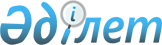 О внесении изменений в решение Шиелийского районного маслихата от 31 мая 2018 года № 24/15 "Об утверждении Регламента собрания местного сообщества сельского округа Тартогай Шиелийского района"Решение Шиелийского районного маслихата Кызылординской области от 23 ноября 2023 года № 8/25
      Шиелийский районный маслихат РЕШИЛ:
      1. Внести в решение Шиелийского районного маслихата от 31 мая 2018 года № 24/15 "Об утверждении Регламента собрания местного сообщества сельского округа Тартогай Шиелийского района" (зарегистрированно в Реестре государственной регистрации нормативных правовых актов под № 6335) следующие изменения:
      в Регламенте собрания местного сообщества сельского округа Тартогай Шиелийского района, утвержденной указанным решением:
      в пункте 4:
      в абзац девятый вносится изменение на казахском языке, текст на русском языке не меняется;
      абзац десятый исключить;
      абзац одиннадцатый исключается на казахском языке, текст на русском языке не меняется.
      2. Настоящее решение вводится в действие по истечении десяти календарных дней после дня его первого официального опубликования.
					© 2012. РГП на ПХВ «Институт законодательства и правовой информации Республики Казахстан» Министерства юстиции Республики Казахстан
				
      Секретарь районного маслихата 

А.Жандарбеков
